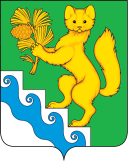 АДМИНИСТРАЦИЯ БОГУЧАНСКОГО РАЙОНАП О С Т А Н О В Л Е Н И Е03.09. 2022	                 с. Богучаны                          № 981- пОб утверждении размера денежной компенсации взамен обеспечения бесплатным горячим завтраком и горячим обедом, обучающимся с ограниченными возможностями здоровья в муниципальных общеобразовательных организациях, расположенных на территории муниципального образования Богучанский район, и подведомственных управлению образования администрации Богучанского района, без взимания платы по имеющим государственную аккредитацию образовательным  программам, осваивающим основные общеобразовательные программы начального общего образования и основные общеобразовательные программы на домуВ соответствии со ст.14 Закона Красноярского края от 02.11.2000 № 12-961 «О защите прав ребенка», ст.8 Закона Красноярского края  от 09.12.2021 №2 – 255 «О краевом  бюджете на 2022 год  и плановый период 2023-2024 годов», постановлением Правительства Красноярского края от 26.04.2022 №332-п  "Об утверждении коэффициента дополнительной индексации расходных обязательств Красноярского края в 2022 году, установленных законами Красноярского края в сфере образования, защиты прав детей, обеспечения прав детей на отдых, оздоровление и занятость", постановлением администрации Богучанского района от 17.09.2021 №755-п «Об утверждении Положения о порядке обеспечения питанием детей, обучающихся  по образовательным  программам начального общего образования в муниципальных образовательных организациях, расположенных на территории муниципального образования Богучанский район, имеющим государственную аккредитацию, без взимания платы», постановлением администрации Богучанского района от 30.10.2019 №1060-п «Об утверждении Порядка организации питания обучающихся в общеобразовательных организациях, расположенных на территории муниципального образования Богучанский район, по имеющим государственную аккредитацию основным общеобразовательным программам, без взимания платы, Порядка обращения за получением денежной компенсации взамен горячего завтрака и горячего обеда обучающимся с ограниченными возможностями здоровья в муниципальных общеобразовательных организациях, расположенных на территории муниципального образования Богучанский район, по имеющим государственную аккредитацию основным общеобразовательным программам, осваивающим основные общеобразовательные программы на дому, и  Порядка выплаты денежной компенсации взамен горячего завтрака и горячего обеда обучающимся с ограниченными возможностями здоровья в муниципальных общеобразовательных организациях, расположенных на территории муниципального образования Богучанский район, по имеющим государственную аккредитацию основным общеобразовательным программам, осваивающим основные общеобразовательные программы на дому», руководствуясь ст. ст. 7, 40, 43, 47 Устава Богучанского района Красноярского края, ПОСТАНОВЛЯЮ:1. Утвердить размер денежной компенсации взамен обеспечения бесплатным горячим завтраком и горячим обедом обучающимся с ограниченными возможностями здоровья в муниципальных казённых общеобразовательных организациях из расчета на сумму в день:- 202 рублей 93копейки - дети с 6 до 10 лет включительно;- 235 рублей 91 копеек - дети с 11 лет до завершения обучения.2. Признать утратившим силу постановление администрации Богучанского района от 02.02.2022 №60-п «Об утверждении размера денежной компенсации взамен обеспечения бесплатным горячим завтраком и горячим обедом обучающимся с ограниченными возможностями здоровья в муниципальных казённых и бюджетных общеобразовательных организациях, расположенным на территории муниципального образования Богучанский район, по имеющим государственную аккредитацию основным общеобразовательным программам, осваивающим основные общеобразовательные программы на дому».3. Контроль за исполнением настоящего постановления возложить на заместителя Главы Богучанского района по социальным вопросам И.М. Брюханова.6. Настоящее постановление вступает в силу со дня его  подписания и распространяется  на правоотношения,  возникшие  с  01.09.2022.7. Постановление размещается на официальном сайте управления образования администрации Богучанского района в информационно-телекоммуникационной сети «Интернет».Глава Богучанского района	Красноярского края                                                         А.С.Медведев